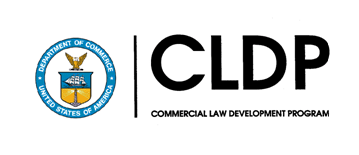 Implementation of law on procurement in the utilities sector webinar 19-22 April, 2021Online via Microsoft Teams Sponsored byU.S. Department of CommerceCommercial Law Development Program (CLDP)In Coordination withRepublic of Moldova Public Procurement AgencyProject made possible through funding from theU.S. Department of StateINFORMATIONCLDPDrew RobertsInternational Attorney-AdvisorCommercial Law Development ProgramOffice of the General CounselU.S. Department of CommerceTel: +1-202-482-2655Email: DRoberts2@doc.govDane SteevesInternational Program SpecialistCommercial Law Development ProgramOffice of the General CounselU.S. Department of CommerceTel: +1-202-482-6022Email: DSteeves@doc.govPARTICIPATING EXPERTS:Prof. dr. Tünde TátraiInstitute of Business Economics, Department of Logistics and Supply Chain ManagementCorvinus University of BudapestProf. dr. Dacian C. DragosCenter for Good Governance StudiesBabes Bolyai UniversityBrian Edmonds, JDTechnical AdvisorNational Association of Regulatory Utility Commissioners International ProgramsRuslan MalaiDirectorRepublic of Moldova Public Procurement AgencyAGENDAMonday, 19 April, 2021Location: Microsoft Teams (TBD)Monday, 19 April, 2021Location: Microsoft Teams (TBD)7:30h – 7:45h (Washington)14:30h –14:45h (Chisinau)Welcome and Outline of Program; coordinated by Drew Roberts, CLDP7:45h – 8:00h(Washington)14:45h – 15:00h(Chisinau)Opening remarks, Gabriela Cuneva, State Secretary, Ministry of FinanceOpening remarks, Ruslan Malai, Director, Public Procurement Agency 8:00h – 9:30h (Washington)15:00h – 16:30h (Chisinau)Introduction to European Utilities Procurement and Directive 2014/25/EU; Prof. dr. Tünde Tátrai, Corvinus University of BudapestTuesday, 20 April, 2021Location: Microsoft TeamsTuesday, 20 April, 2021Location: Microsoft Teams8:00h – 8:30h (Washington)15:00h – 15:30h (Chisinau)Introduction to Day 2, Review of Day 1; coordinated by Drew Roberts, CLDP8:30 – 10:00(Washington)15:30 – 17:00h(Chisinau)U.S. Perspective on Utilities Procurement, Brian Edmonds, JD, NARUC Wednesday, 21 April, 2021Location: Microsoft TeamsWednesday, 21 April, 2021Location: Microsoft Teams7:30h – 8:00h (Washington)14:30h – 15:00h (Chisinau)Introduction to Day 3, Review of Day 2, Coordinated by Drew Roberts, CLDP8:00h – 9:30h(Washington)15:00 – 16:30h(Chisinau)Monitoring and Control in Utilities Procurement, Prof. dr. Dacian Dragos, Babes Bolyai UniversityThursday, 22 April, 2021Location: Microsoft TeamsThursday, 22 April, 2021Location: Microsoft Teams7:30h – 8:00h (Washington)14:30h – 15:30h (Chisinau)Introduction to Day 4, Review of Day 3, Coordinated by Drew Roberts, CLDP8:00h – 9:30h(Washington)15:30 – 16:30h(Chisinau)Legal Questions and Cases in Application of EU Utilities Directive,  Prof. dr. Tünde Tátrai, Corvinus University of Budapest9:30h – 10:00h(Washington)16:30h – 17:00h (Chisinau)Next Steps and Recommendations; Moderated by Drew Roberts, CLDP